Prepísať poznámky do zošita  (3.4.)LÚČNE RASTLINY A HUBY- lúčne byliny a trávy, sú odolné voči zásahom človeka, väčšinou žijú niekoľko rokov (sú trváce)Lúčne vrstvy:	vrstva stebiel a bylín			vrstva vysokých tráv			vrstva nízkych tráv a trsov			koreňová vrstvaPREKRESLIŤ!!!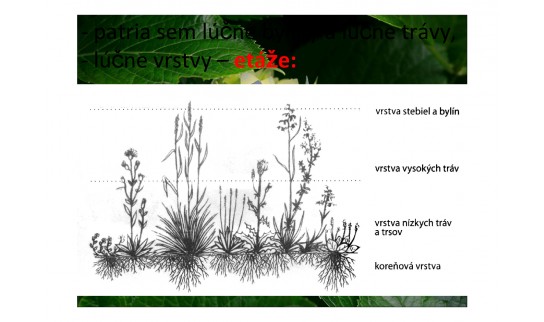 Znaky lúčnych  tráv: zväzkovitý koreň, dutá stonka s kolienkami (steblo), rovnobežná žilnatina listovlipnica, kostrava, timotejkaByliny mokrých lúk: 	iskerník, nezábudka	  suchých lúk: 	margaréta, zvončekHuby:	pečiarka poľná, bedľa vysoká, tanečnica poľná